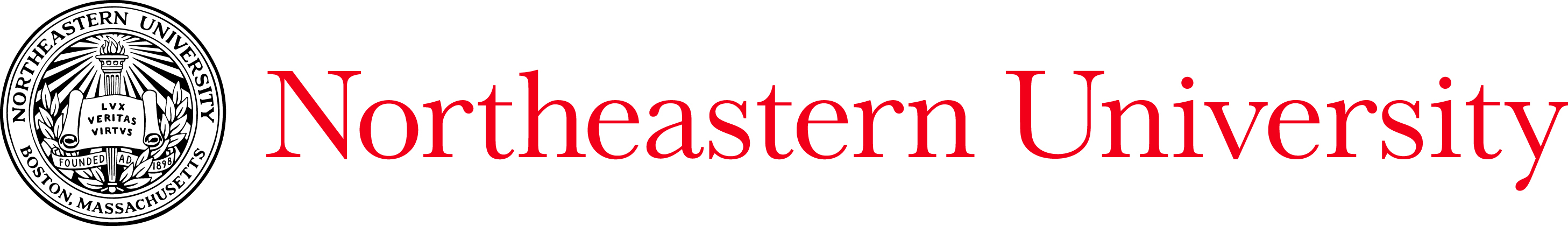 Attendee SurveyEvent Name:							Date:Thank you for attending this educational breakfast event. Please take a moment to give us your comments and opinions so that we may better serve you in future sessions.Name:  __________________________________________________________ On a scale of 1 to 5 (5 being the highest), rate the following:												Comments:	Educational content		1	2	3	4	5 	Speaking presentation		1	2	3	4	5Location 			1	2	3	4	5Food				1	2	3	4	5Event time			1	2	3	4	5What time of day works best for you to attend events? 	Morning 	Afternoon 	EveningWhat made you decide to attend this event today?What was the best part of the event and why?How many Northeastern events do you attend per year?What topics or issues would you like to see discussed in future events?Additional comments and suggestions: